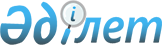 О компенсации расходов за питание детей дошкольного возраста из семей социально уязвимых слоев населения в дошкольных организацияхПостановление акимата города Алматы от 4 сентября 2023 года № 3/473. Зарегистрировано в Департаменте юстиции города Алматы 6 сентября 2023 года № 1737
      В соответствии с законами Республики Казахстан "О местном государственном управлении и самоуправлении в Республике Казахстан", "Об образовании", постановлением Правительства Республики Казахстан от 12 марта 2012 года № 320 "Об утверждении размеров, источников, видов и Правил предоставления социальной помощи гражданам, которым оказывается социальная помощь", приказом Министра просвещения Республики Казахстан от 31 августа 2022 года № 385 "Об утверждении Типовых правил деятельности организаций дошкольного, начального, основного среднего, общего среднего, технического и профессионального, послесреднего образования, специализированных, специальных, организациях образования для детей-сирот и детей, оставшихся без попечения родителей, организациях дополнительного образования для детей и взрослых" (зарегистрирован в Реестре государственной регистрации нормативных правовых актов за № 29329), акимат города Алматы ПОСТАНОВЛЯЕТ:
      1. Компенсировать полностью расходы за питание в государственных дошкольных организациях города Алматы следующим отдельным категориям воспитанников:
      детям-сиротам и детям, оставшимся без попечения родителей;
      лицам с инвалидностью первой и второй группы, лицам с инвалидностью с детства, детям с инвалидностью;
      детям из многодетных семей;
      детям из семей, имеющих право на получение адресной социальной помощи.
      2. Контроль за исполнением настоящего постановления возложить на курирующего заместителя акима города Алматы.
      3. Настоящее постановление вводится в действие после дня его первого официального опубликования и распространяется на правоотношения, возникшие с 1 сентября 2023 года.
					© 2012. РГП на ПХВ «Институт законодательства и правовой информации Республики Казахстан» Министерства юстиции Республики Казахстан
				
      Аким города Алматы

Е. Досаев
